П О С Т А Н О В Л Е Н И Е	В соответствии с Положением о наградах и почётных званиях Петропавловск-Камчатского городского округа от 24.07.2008 № 51-нд,  Решением       Городской Думы Петропавловск-Камчатского городского округа от 01.06.2011 № 395-нд «О представительских расходах и расходах, связанных  с приобретением подарочной и сувенирной продукции в Городской Думе  Петропавловск-Камчатского городского округа»,     ПОСТАНОВЛЯЮ:За усердие и отличие по службе, высокие результаты профессиональной деятельности и в честь Международного женского дня.  Объявить Благодарность Главы Петропавловск-Камчатского                городского округа (в рамке):Наградить ценным подарком - часами женскими в подарочной упаковке:Вручить цветы.ГлаваПетропавловск-Камчатского городского округа                                                                               В.А. Семчев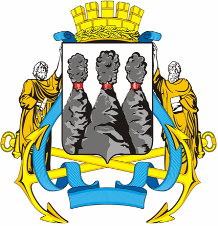 ГЛАВАПЕТРОПАВЛОВСК-КАМЧАТСКОГОГОРОДСКОГО ОКРУГА  « 02 » марта  2012 г. № 16Об объявлении Благодарности Главы Петропавловск-Камчатскогогородского округа военнослужащим войсковой части 41097АкаевойАнжеле Викторовне-  механику группы передачи информации и связи войсковой части 41097, старшине;КольминойРите Петровне- делопроизводителю отделения МТО войсковой части 14097;Нежидаевой Татьяне Геннадьевне- старшему оператору группы сбора и обработки информации войсковой части 41097, ефрейтору;СлеповойЕкатерине Александровне- технику группы средств обнаружения войсковой части 41097.ВохмяковойНаталье Ивановне-  старшему механику группы передачи информации и связи войсковой части 41097, старшему прапорщику;ДуевойСветлане Сергеевне- старшему инженеру группы анализа войсковой части 14097.